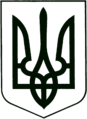 УКРАЇНА
МОГИЛІВ-ПОДІЛЬСЬКА МІСЬКА РАДА
ВІННИЦЬКОЇ ОБЛАСТІ  РІШЕННЯ №939Про затвердження проектів землеустрою щодо відведення земельних ділянок Керуючись ст. 26 Закону України «Про місцеве самоврядування в Україні», відповідно до ст.ст.12, 20, 22, 38-40, 42, 83, 92, 93, 95, 96, 116, 122-126, 186 Земельного кодексу України, п.24 розділу X «Перехідні положення» Земельного кодексу України, ст. 50 Законом України «Про землеустрій», розглянувши матеріали, надані відділом земельних відносин міської ради, -                                           міська рада ВИРІШИЛА:Затвердити проекти землеустрою щодо відведення земельних ділянок,       які розташовані на території Могилів-Подільської міської територіальної         громади Могилів-Подільського району Вінницької області:Могилів-Подільської міської ради на земельну ділянку в селі Бронниця по          вул. Головній, 94-в, площею 0,0715 га, для будівництва та обслуговування    інших будівель громадської забудови, кадастровий номер 0522681400:04:003:0302;Могилів-Подільської міської ради на земельну ділянку в м. Могилеві-Подільському по вул. Київській, 6, приміщення 2, площею 0,0119 га, для будівництва та обслуговування будівель торгівлі, кадастровий номер 0510400000:00:009:0772;Затвердити проект землеустрою щодо відведення земельної ділянки в оренду для будівництва та обслуговування будівель торгівлі, Мельника Дениса Олександровича в м. Могилеві-Подільському по вул. Ставиській, площею 0,0090 га, кадастровий номер 0510400000:00:004:1499.2.1. Передати в оренду Мельнику Денису Олександровичу земельну ділянку          комунальної власності із земель житлової та громадської забудови площею         0,0090 га, кадастровий номер 0510400000:00:004:1499, в м. Могилеві-       Подільському по вул. Ставиській, для будівництва та обслуговування        будівель торгівлі, терміном на 1 рік, з правом викупу.Затвердити проект землеустрою щодо відведення земельної ділянки в оренду для будівництва та обслуговування будівель торгівлі, Понич Альони Станіславівни в м. Могилеві-Подільському по вул. Ставиській, площею 0,0140 га, кадастровий номер 0510400000:00:004:1500.3.1. Передати в оренду Понич Альоні Станіславівні земельну ділянку          комунальної власності із земель житлової та громадської забудови площею        0,0140 га, кадастровий номер 0510400000:00:004:1500, в м. Могилеві-         Подільському по вул. Ставиській, для будівництва та обслуговування         будівель торгівлі, терміном на 1 рік, з правом викупу.Затвердити проект землеустрою щодо відведення земельної ділянки в оренду для іншого сільськогосподарського призначення, Сауляка Володимира Івановича за межами населеного пункту с. Озаринці, площею 0,1876 га, кадастровий номер 0522685000:02:000:0748. Передати в оренду Сауляку Володимиру Івановичу земельну ділянку    комунальної власності із земель сільськогосподарського призначення  площею 0,1876 га, кадастровий номер 0522685000:02:000:0748, за межами  населеного пункту с. Озаринці, для іншого сільськогосподарського  призначення (господарський двір ), терміном на 7 років.Затвердити проект землеустрою щодо відведення земельної ділянки для    будівництва індивідуальних гаражів, Соколова Сергія Володимировича в   м. Могилеві-Подільському по просп. Незалежності, 267-а, площею 0,0093 га,   кадастровий номер 0510400000:00:011:0681. Передати у власність Кващуку Володимиру Володимировичу земельну ділянку комунальної власності із земель житлової та громадської забудови площею 0,0093 га, кадастровий номер 0510400000:00:011:0681, в м. Могилеві-Подільському по просп. Незалежності, 267-а, для будівництва індивідуальних гаражів.6. Затвердити проект землеустрою щодо відведення земельної ділянки для будівництва індивідуальних гаражів, Рябоконь Євгенія Костянтиновича в     м. Могилеві-Подільському по вул. Полтавській, 21, площею 0,0059 га, кадастровий номер 0510400000:00:002:0490.  6.1. Передати у власність Рябоконь Євгенію Костянтиновичу земельну ділянку             комунальної власності із земель житлової та громадської забудови площею          0,0059 га, кадастровий номер 0510400000:00:002:0490, в м. Могилеві-          Подільському по вул. Полтавській, 21, для будівництва індивідуальних гаражів.7. Затвердити проект землеустрою щодо відведення земельних ділянок для іншого сільськогосподарського призначення (господарський двір), Дем’янюк Світлани Миколаївни за межами населеного пункту с. Грушка:        -  площею 3,2252 га, кадастровий номер 0522682600:01:000:1139;        -  площею 1,1778 га, кадастровий номер 0522682600:01:000:1140;        -  площею 3,6233 га, кадастровий номер 0522682600:01:000:1137; 7.1. Передати в оренду Дем’янюк Світлані Миколаївні земельні ділянки комунальної власності із земель сільськогосподарського призначення, за межами населеного пункту с. Грушка, для іншого сільськогосподарського призначення (господарський двір), терміном на 10 років земельні ділянки:        -  площею 3,2252 га, кадастровий номер 0522682600:01:000:1139;        -  площею 1,1778 га, кадастровий номер 0522682600:01:000:1140;        -  площею 3,6233 га, кадастровий номер 0522682600:01:000:1137.8. Затвердити проекти землеустрою щодо зміни цільового призначення (виду використання) земельних ділянок, які розташовані на території Могилів-Подільської міської територіальної громади Могилів-Подільського району Вінницької області:8.1.  Із зміною цільового призначення Глухманюк Валентини Пантелеймонівни на земельну ділянку в м. Могилеві-Подільському по просп. Героїв, площею 0,0083 га, кадастровий номер 0510400000:00:004:1440, для будівництва та обслуговування будівель торгівлі;8.2.  Із зміною цільового призначення Савицької Ганни Миколаївни на земельну ділянку в м. Могилеві-Подільському по вул. Ставиській, 9-м, площею         0,0262 га, кадастровий номер 0510400000:00:004:1211, для будівництва та обслуговування будівель торгівлі;8.3.  Із зміною цільового призначення Савицької Ганни Миколаївни на земельну ділянку в м. Могилеві-Подільському по вул. Ставиській, 9м, ділянка 2 площею 0,0090 га, кадастровий номер 0510400000:00:004:1357, для будівництва та обслуговування будівель торгівлі;8.4.  Із зміною цільового призначення Реутової Інни Василівни на земельну ділянку        в м. Могилеві-Подільському по вул. Володимирській, 8, площею 0,0537га,        кадастровий номер 0510400000:00:004:1492, для будівництва і        обслуговування багатоквартирного житлового будинку.8.5.  Із зміною цільового призначення Ткачука Руслана Леонідовича на земельну        ділянку в с. Немія, по вул. Юрковецькій, 81, площею 0,1000 га, кадастровий       номер 0522684800:03:001:0646, для розміщення та експлуатації основних,       підсобних і допоміжних будівель та споруд підприємств переробної,        машинобудівної та іншої промисловості.8.6.  Із зміною цільового призначення Ткачука Руслана Леонідовича на земельну           ділянку в с. Немія, по вул. Юрковецькій, 83, площею 0,1712 га, кадастровий         номер 0522684800:03:001:0658, для розміщення та експлуатації основних,         підсобних і допоміжних будівель та споруд підприємств переробної,         машинобудівної та іншої промисловості.9. Відділу земельних відносин міської ради підготувати документи на земельні     ділянки, зазначені в пункті 1 даного рішення, для внесення відомостей до     Державного реєстру речових прав на нерухоме майно про реєстрацію права      власності за Могилів-Подільською міською радою.10. Користувачам земельних ділянок, зазначених в підпунктах 2.1, 3.1, 4.1, 7.1 даного рішення, заключити договори оренди з міською радою та зареєструвати їх в установленому законом порядку. При укладенні договорів оренди встановити розмір орендної плати 12% від нормативно грошової оцінки, які затверджені рішенням 9 сесії міської ради 8 скликання від 30.06.2021 року №249. 11. Користувачам земельних ділянок, зазначених в підпунктах 5.1, 6.1 даного рішення, набути і реалізувати права на передані земельні ділянки згідно з розділом ІV Земельного кодексу України та виконувати обов’язки згідно       ст.ст. 92, 95, 96 цього Кодексу.12. Власникам, зазначених в пункті 8 даного рішення, внести відомості про змінене цільове призначення земельної ділянки до Державного земельного кадастру, стосовно цільового призначення земельних ділянок, відповідно до вимог чинного законодавства України.13. Контроль за виконанням даного рішення покласти на першого заступника       міського голови Безмещука П.О. та на постійну комісію міської ради з питань земельних  відносин, природокористування, планування території, будівництва, архітектури, охорони пам’яток, історичного середовища та благоустрою (Глущак Т.В.).               Міський голова		       	                    Геннадій ГЛУХМАНЮКВід 20.12.2023р.40 сесії            8 скликання